ТРЕБОВАНИЯк членам Ассоциации по содействию в строительстве «ПРОФЕССИОНАЛЫ СТРОИТЕЛЬНОГО КОМПЛЕКСА», выполняющим строительство, реконструкцию, капитальный ремонт особо опасных, технически сложных и уникальных объектов, за исключением объектов атомной энергииг. Москва2018 г.1. Общее положение1.1. Настоящие Требования разработаны в соответствии с Градостроительным кодексом Российской Федерации, Федеральным законом от 01.12.2007 № 315-ФЗ «О саморегулируемых организациях», Постановлением Правительства Российской Федерации от 11.05.2017 № 559, иными действующими нормативными документами в области строительства.1.2. В целях настоящего Положения используются следующие термины и определения:1.2.1. Ассоциация – Ассоциация по содействию в строительстве «ПРОФЕССИОНАЛЫ  СТРОИТЕЛЬНОГО  КОМПЛЕКСА».2. Требования к кадровому составу2.1. Наличие у члена Ассоциации в штате по месту основной работы:не менее 2 работников, занимающих должности руководителей, имеющих высшее образование по специальности или направлению подготовки в области строительства соответствующего профиля, стаж работы по специальности не менее 5 лет и являющихся специалистами по организации строительства, сведения о которых включены в национальный реестр специалистов в области строительства, а также не менее 3 специалистов, имеющих высшее профессиональное образование соответствующего профиля и стаж работы в области строительства не менее 5 лет, - в случае, если стоимость работ, которые член Ассоциации планирует выполнять по одному договору о строительстве, реконструкции и капитальном ремонте объектов капитального строительства, составляет не более 60 миллионов рублей;не менее 2 руководителей, имеющих высшее образование по специальности или направлению подготовки в области строительства соответствующего профиля, стаж работы по специальности не менее 5 лет и являющихся специалистами по организации строительства, сведения о которых включены в национальный реестр специалистов в области строительства, а также не менее 4 специалистов, имеющих высшее профессиональное образование соответствующего профиля и стаж работы в области строительства не менее 5 лет, - в случае, если стоимость работ, которые член  Ассоциации планирует выполнять по одному договору о строительстве, реконструкции и капитальном ремонте объектов капитального строительства, составляет не более 500 миллионов рублей;не менее 2 руководителей, имеющих высшее образование по специальности или направлению подготовки в области строительства соответствующего профиля, стаж работы по специальности не менее 5 лет и являющихся специалистами по организации строительства, сведения о которых включены в национальный реестр специалистов в области строительства, а также не менее 5 специалистов, имеющих высшее профессиональное образование соответствующего профиля и стаж работы в области строительства не менее 5 лет, - в случае, если стоимость работ, которые член Ассоциации планирует выполнять по одному договору о строительстве, реконструкции и капитальном ремонте объектов капитального строительства, составляет не более 3 миллиардов рублей;не менее 3 руководителей, имеющих высшее образование по специальности или направлению подготовки в области строительства соответствующего профиля, стаж работы по специальности не менее 5 лет и являющихся специалистами по организации строительства, сведения о которых включены в национальный реестр специалистов в области строительства, а также не менее 6 специалистов, имеющих высшее профессиональное образование соответствующего профиля и стаж работы в области строительства не менее 5 лет, - в случае, если стоимость работ, которые член Ассоциации планирует выполнять по одному договору о строительстве, реконструкции и капитальном ремонте объектов капитального строительства, составляет не более 10 миллиардов рублей;не менее 3 руководителей, имеющих высшее образование по специальности или направлению подготовки в области строительства соответствующего профиля, стаж работы по специальности не менее 5 лет и являющихся специалистами по организации строительства, сведения о которых включены в национальный реестр специалистов в области строительства, а также не менее 7 специалистов, имеющих высшее профессиональное образование соответствующего профиля и стаж работы в области строительства не менее 5 лет, - в случае, если стоимость работ, которые член Ассоциации планирует выполнять по одному договору о строительстве, реконструкции и капитальном ремонте объектов капитального строительства, составляет 10 миллиардов рублей и более.3. Требования к повышению квалификации и аттестации3.1. Наличие у руководителей и специалистов квалификации, подтвержденной в порядке, установленном Положением о контроле Некоммерческого партнерства по содействию в строительстве «ПРОФЕССИОНАЛЫ СТРОИТЕЛЬНОГО КОМПЛЕКСА» за деятельностью членов в части соблюдения ими требований стандартов и правил Партнерства, условий членства (утв. 15.05.2017 г. Протокол № 24), с учетом требований законодательства Российской Федерации;3.2. Повышение квалификации в области строительства руководителей и специалистов, осуществляемое не реже одного раза в 5 лет;3.3. Наличие у члена Ассоциации системы аттестации работников, подлежащих аттестации по правилам, установленным Федеральной службой по экологическому, технологическому и атомному надзору, в случае, если в штатное расписание такого члена включены должности, в отношении выполняемых работ по которым осуществляется надзор указанной Службой и замещение которых допускается только работниками, прошедшими такую аттестацию.4. Требования к имуществу4.1. Минимальным требованием к члену Ассоциации, осуществляющему строительство, реконструкцию и капитальный ремонт особо опасных, технически сложных и уникальных объектов, за исключением объектов использования атомной энергии, в отношении имущества является наличие принадлежащих ему на праве собственности или ином законном основании зданий, и (или) сооружений, и (или) помещений, строительных машин и механизмов, транспортных средств, средств технологического оснащения, передвижных энергетических установок, средств контроля и измерений и в случае необходимости средств обеспечения промышленной безопасности. 4.2. Состав и количество имущества, необходимого для строительства, реконструкции и капитального ремонта особо опасных, технически сложных и уникальных объектов, за исключением объектов использования атомной энергии, определяются Ассоциации при предоставлении права члену Ассоциации выполнять строительство в соответствии с Приложением № 1 к настоящим Требованиям.5. Требования о наличии системы контроля качества5.1. Минимальным требованием к члену Ассоциации, осуществляющему строительство, реконструкцию и капитальный ремонт особо опасных, технически сложных и уникальных объектов, за исключением объектов использования атомной энергии, в отношении контроля качества является наличие у него документов, устанавливающих порядок организации и проведения контроля качества выполняемых работ, а также работников, на которых в установленном порядке возложена обязанность по осуществлению такого контроля.6. Заключительные положения6.1. Настоящие Требования принимается Общим собранием членов Ассоциации и вступает в силу со дня внесения сведений о нем в государственный реестр саморегулируемых организаций в соответствии со статьями 555 и 5518 Градостроительного кодекса Российской Федерации.6.2. С момента внесения настоящих Требований в государственный реестр саморегулируемых организаций Требования к членам Некоммерческого партнерства по содействию в строительстве «ПРОФЕССИОНАЛЫ СТРОИТЕЛЬНОГО КОМПЛЕКСА», утвержденные общим собранием членов (Протокол № 25 от 05.06.2017 г.) считается утратившим свою силу.Приложение № 1к Требованиям к членам Ассоциации по содействию в строительстве «ПРОФЕССИОНАЛЫ СТРОИТЕЛЬНОГО КОМПЛЕКСА»,выполняющим строительство, реконструкцию, капитальный ремонт особо опасных, технически сложных и уникальных объектов, за исключением объектов атомной энергииСостав и количество имущества, необходимого для строительства, реконструкции и капитального ремонта особо опасных, технически сложных и уникальных объектов, за исключением объектов использования атомной энергииПРОЕКТ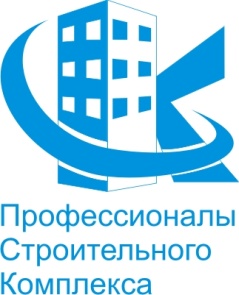 УТВЕРЖДЕНО:Общим Собранием членов Ассоциации по содействию в строительстве «ПРОФЕССИОНАЛЫ  СТРОИТЕЛЬНОГО  КОМПЛЕКСА»Протокол № 30 от «23» апреля 2018 г.NN п/пСостав имуществаКоличество1.Здания и сооруженияГидротехнические сооружения первого и второго класса; аэропорты и иные объекты авиационной инфраструктуры; объекты космической инфраструктуры; объекты инфраструктуры железнодорожного транспорты общего пользования; морские портыГидротехнические сооружения первого и второго класса; аэропорты и иные объекты авиационной инфраструктуры; объекты космической инфраструктуры; объекты инфраструктуры железнодорожного транспорты общего пользования; морские портыГидротехнические сооружения первого и второго класса; аэропорты и иные объекты авиационной инфраструктуры; объекты космической инфраструктуры; объекты инфраструктуры железнодорожного транспорты общего пользования; морские порты2.Бульдозерне менее 1 шт.3.Скреперне менее 1 шт.4.Грейдер и автогрейдерне менее 1 шт.5.Экскаваторне менее 1 шт.6.Погрузчикне менее 1 шт.7.Автомобильный кранне менее 1 шт.8.Гусеничный кранне менее 1 шт.9.Бурильная установкане менее 1 шт.10.Асфальтоукладчикне менее 1 шт.11.Асфальтовый катокне менее 1 шт.12.Сварочное оборудованиене менее 1 шт.13.Теодолитне менее 1 шт.Линейно-кабельные сооружения связи; линии электропередачи и иные объекты электросетевого хозяйстваЛинейно-кабельные сооружения связи; линии электропередачи и иные объекты электросетевого хозяйстваЛинейно-кабельные сооружения связи; линии электропередачи и иные объекты электросетевого хозяйства14.Бульдозерне менее 1 шт.15.Экскаваторне менее 1 шт.16.Автомобильный кранне менее 1 шт.17.Отбойный молотокне менее 1 шт.18.Вольтметрне менее 1 шт.19.Амперметрне менее 1 шт.20.Мультиметрне менее 1 шт.21.Токоизмерительные клещине менее 1 шт.22.Изолирующая штанга (оперативная или универсальная)не менее 1 шт.23.Тепловизорне менее 1 шт.24.Тестерне менее 1 шт.Тепловые электростанции мощностью 150 мегаватт и выше; метрополитены; опасные производственные объектыТепловые электростанции мощностью 150 мегаватт и выше; метрополитены; опасные производственные объектыТепловые электростанции мощностью 150 мегаватт и выше; метрополитены; опасные производственные объекты25.Бульдозерне менее 1 шт.26.Экскаваторне менее 1 шт.27.Башенный кранне менее 1 шт.28.Гусеничный кранне менее 1 шт.29.Трубоукладчикне менее 1 шт.30.Бурильная установкане менее 1 шт.31.Передвижная электростанцияне менее 1 шт.32.Сваебойное оборудованиене менее 1 шт.33.Виброплита и трамбовкане менее 1 шт.34.Сварочное оборудованиене менее 1 шт.35.Бетоносмеситель и автобетоносмесительне менее 1 шт.36.Строительная лебедкане менее 1 шт.37.Уровеньне менее 1 шт.38.Рулеткане менее 1 шт.39.Теодолитне менее 1 шт.40.Геодезическая рейкане менее 1 шт.